Supplement S2eFigure 1. Study Design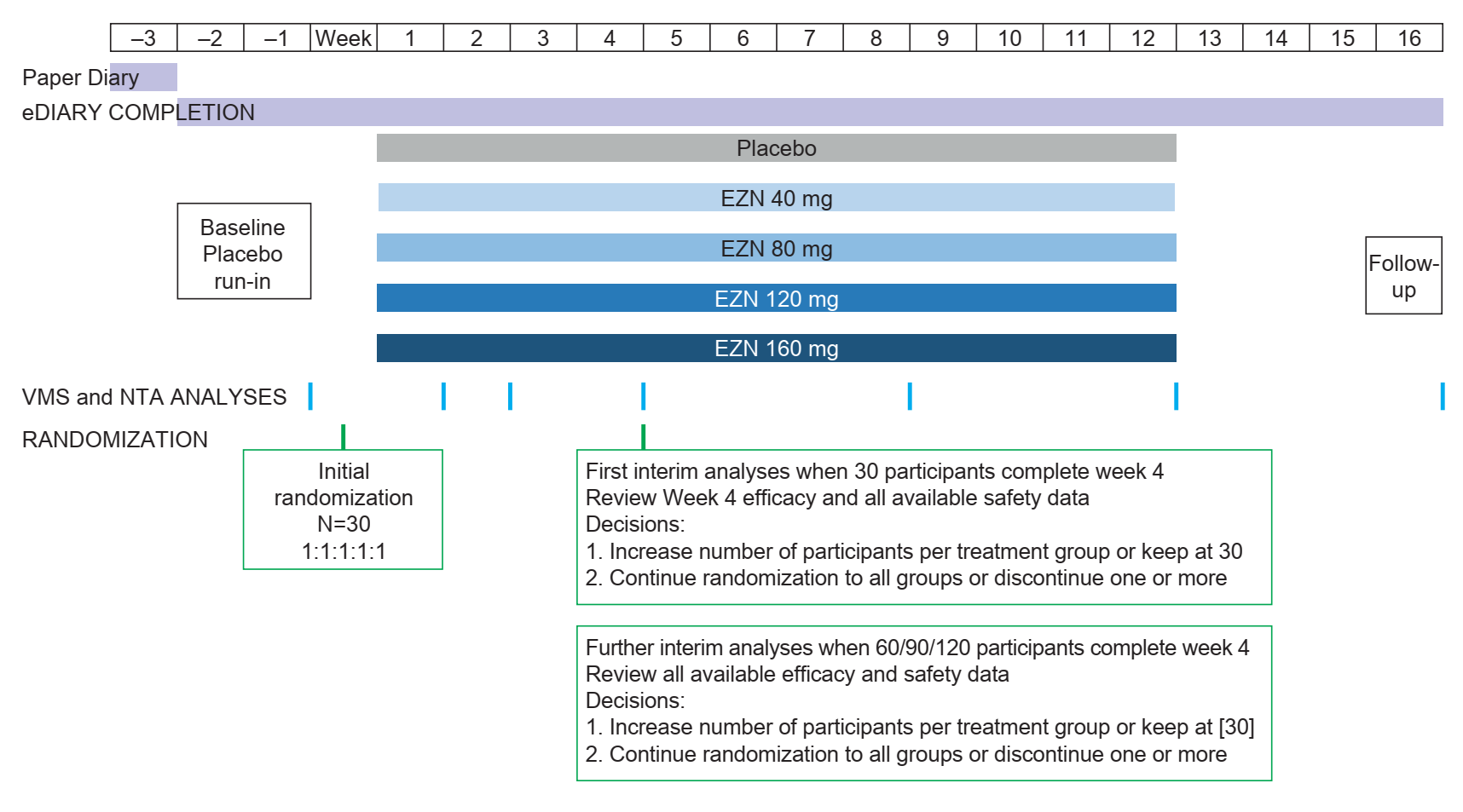 Abbreviations: EZN, elinzanetant; N number of participants; NTA, nighttime awakening; VMS, vasomotor symptoms.eTable 1. Inclusion and Exclusion CriteriaeTable 2. Patient-reported Outcomes MethodologyeTable 3. Baseline Menopause CharacteristicsaDuration of menopause = (Informed Consent date -- Last menstrual period date + 1)/365.25.
bWith serum follicle-stimulating hormone levels >40 mIU/mL and a serum estradiol concentration of <30 pg/mL.cBilateral oophorectomy with or without hysterectomy.eTable 4. Mean Change from Baseline in the Mean Daily Frequency of Moderate and Severe VMSAbbreviations: CI, confidence interval; LS, least square; MMRM, mixed-effect model repeated measures; NA, not applicable; SD, standard deviation; SE, standard error; VMS, vasomotor symptoms.  eTable 5. Mean Change from Baseline in the Mean Weekly Severity of Moderate and Severe VMSAbbreviations: CI, confidence interval; LS, least square; MMRM, mixed-effect model repeated measures; NA, not applicable; SD, standard deviation; SE, standard error; VMS, vasomotor symptoms.  eTable 6. Mean Change from Baseline in Mean Daily Nighttime Awakenings Secondary to VMSAbbreviations: CI, confidence interval; LS, least square; MMRM, mixed-effect model repeated measures; NA, not applicable; SD, standard deviation; SE, standard error; VMS, vasomotor symptoms.  eTable 7. Mean Change from Baseline in ISI ScoreAbbreviations: CI, confidence interval; ISI, Insomnia Severity Index; LS, least square; MMRM, mixed-effect model repeated measures; NA, not applicable; SD, standard deviation; SE, standard error; VMS, vasomotor symptoms.   eTable 8. Mean Change from Baseline in Overall PSQI ScoreAbbreviations: CI, confidence interval; LS, least square; MMRM, mixed-effect model repeated measures; NA, not applicable; PSQI, Pittsburgh Sleep Quality Index; SD, standard deviation; SE, standard error; VMS, vasomotor symptoms.   eTable 9. Mean Change from Baseline in Overall MenQoL-I ScoreAbbreviations: CI, confidence interval; LS, least square; MenQoL-I, Menopause-specific Quality-of-Life questionnaire intervention version; MMRM, mixed-effect model repeated measures; NA, not applicable; SD, standard deviation; SE, standard error; VMS, vasomotor symptoms. Inclusion criteriaExclusion criteriaTo be eligible for enrollment into the study, participants must have:Been female, aged 40-65 years, inclusive, at screening visit 1.Been able to understand and comply with the requirements of the study and give informed consent.Been postmenopausal, defined as either (i) at least 12 months spontaneous amenorrhea, (ii) at least 6 months spontaneous amenorrhea with serum follicle-stimulating hormone levels >40 mIU/mL and serum estradiol <30 pg/mL, or (iii) at least 6 weeks postsurgical bilateral oophorectomy with or without hysterectomy.Had a body mass index between 18 and 38 kg/m2, inclusive, at screening visit 2.Had a negative urinary pregnancy test at screening visit 2.Been in good health, in the opinion of the Investigator, based on the medical history, physical examination, 12-lead ECG, vital signs, and clinical laboratory tests assessed at screening visit 2.Completed the paper diary for at least 6 days between screening visits 1 and 2 and recorded an average of at least 8 moderate or severe VMS per day (including nighttime) over the last 5 days that the paper diary was completed (assessed at screening visit 2).Completed the eDiary for at least 9 days between screening visit 2 and Day 1 and recorded an average of at least 7 moderate or severe VMS per day (including nighttime) over the last 7 days that the eDiary was completed (assessed at Baseline Visit).To be eligible for enrollment in the study, participants must not have:Used or been unwilling to wash-out use of any of the following hormonal therapies for the periods stated prior to screening visit 2:≥1 week for vaginal hormonal products (rings, creams, gels, and including dehydroepiandrosterone or analogues thereof);≥4 weeks for transdermal estrogen alone or estrogen/progestin products;≥8 weeks for oral estrogen (including selective estrogen receptor modulators) and/or progestin therapy;≥8 weeks for intrauterine progestin therapy;≥3 months for progestin implants and estrogen alone injectable drug therapy;≥6 months for estrogen pellet therapy or progestin injectable drug therapy.Used nonhormon prescription (e.g. paroxetine, other anti-depressants, alpha agonists [e.g. clonidine], methyldopa, gabapentin, pregabalin, medicinal cannabis) or over-the-counter/herbal treatments for the treatment of menopausal symptoms throughout the study. Participants had to have discontinued these drugs at least 28 days prior to screening visit 2. Participants may have been permitted to use these drugs if the dose had been stable for at least 4 weeks and they had been prescribed solely for the management of another disorder (e.g. neuropathic pain, depression).Been unable to comply with the use of prohibited medications as described below:Use of digoxin was not allowed from screening visit 2 until 1 week after the last dose of IMP;Use of known CYP3A4 substrates with a narrow therapeutic range was not allowed from screening visit 1 until after the last dose of IMP;Use of strong or moderate inhibitors of CYP3A4 was not allowed from screening visit 2 until 1 week after the last dose of IMP;Use of moderate or strong inducers of CYP3A4 was not allowed from screening visit 2 until week 12;Use of know P-glycoprotein inhibitors was not allowed from screening visit 2 until 1 week after the last dose of IMP.Had any prior or ongoing history of clinically relevant drug or alcohol misuse within 12 months of screening visit 1.Had any clinically significant prior or ongoing history of arrhythmias, either determined through clinical history or on ECG evaluation.Had any clinically significant abnormal laboratory test result(s) measured at screening visit 2. Specifically, severe hepatic impairment was excluded (United States only).Had any active ongoing condition that could have caused difficulty in interpreting VMS such as: infection that could have caused pyrexia, pheochromocytoma, hyperthyroidism, carcinoid syndrome, alcohol misuse.Had current history or previous (within the past 5 years) history of any malignancy (except basal and squamous cell skin tumors).Had uncontrolled hypertension.Had a history of hyperthyroidism or hypothyroidism. Treated hypothyroidism with normal thyroid function test results at screening visit 2 and a stable (for ≥3 months
before screening visit 2) dose of replacement therapy was acceptable.Had known hypersensitivity to elinzanetant or any of the excipients in the formulation.Had concurrent (or within 2 months prior to screening visit 1) participation in a clinical study with an IMP.Had concurrent (or within 1 month prior to screening visit 1) participation in an interventional clinical study.Previously participated in a clinical study with elinzanetant.Been a dependent of the Investigator, the Contract Research Organization(s) or Sponsor for education or employment.Had any unexplained postmenopausal bleeding.Insomnia Severity IndexPittsburgh Sleep Quality IndexMenopause-specific Quality-of-Life Questionnaire Intervention versionOverviewAssesses the nature, severity, and impact of insomniaAssesses sleep quality and sleep disturbanceMeasures condition-specific quality of life in menopausal womenItems/domains7 items that assess the perceived severity of difficulties initiating sleep, staying asleep, early morning awakenings, satisfaction with current sleep pattern, interference with daily functioning, noticeability of impairment attributed to the sleep problem, and degree of distress or concern caused by the sleep problem19 individual items to generate 7 component scores: subjective sleep quality, sleep latency, sleep duration, habitual sleep efficiency, sleep disturbances, use of sleeping medication and daytime dysfunction32 items across 4 domains (physical, vasomotor, psychosocial, and sexual)Recall period2 weeks1 month1 monthScoringEach item is rated on a scale of 0 to 4 to give a total score ranging from 0 to 28Each component is scored on a scale of 0 (no difficulty) to 3 (severe difficulty) to give a global score ranging from 0 to 21The level of bother for each item is rated on a scale of 0 (not at all bothered) to 6 (extremely bothered)Clinically meaningful benefitReduction of ≥647UnknownReduction of ≥148Parameter/Category Placebo
(N = 47)ElinzanetantElinzanetantElinzanetantElinzanetantElinzanetantParameter/Category Placebo
(N = 47)40 mg
(n = 31)80 mg
(n = 17)120 mg
(n = 52)160 mg
(n = 52)Total elinzanetant
(N = 152)Menopause characteristicsMenopause characteristicsMenopause characteristicsMenopause characteristicsMenopause characteristicsMenopause characteristicsMenopause characteristicsAge at menopause onset, mean (SD), years47.9 (6.5) 46.3 (7.3) 47.6 (7.7) 47.5 (6.7) 47.0 (7.4) 47.1 (7.1)Duration of menopause, mean (SD), yearsa7.79 (5.60) 9.10 (8.53) 8.40 (6.00) 7.45 (7.73) 8.12 (6.41) 8.12 (7.26)Menopause defined by
at least, No. (%)12 months spontaneous amenorrhea 33 (70) 21 (68) 12 (71) 36 (69) 40 (77) 109 (71.7)6 months spontaneous amenorrheab6 (13) 4 (13) 2 (12) 8 (15) 3 (6) 17 (11.2)6 weeks postsurgicalc8 (17) 6 (19) 3 (18) 8 (15) 9 (17) 26 (17.1)Placebo
(N = 47)ElinzanetantElinzanetantElinzanetantElinzanetantPlacebo
(N = 47)40 mg
(n = 31)80 mg
(n = 17)120 mg
(n = 52)160 mg
(n = 52)Baseline daily frequency of moderate and severe VMS, mean (SD)Baseline 11.82 (4.42) 12.13 (8.81) 14.55 (5.87) 13.54 (7.17) 12.92 (6.90)Change from baseline of daily frequency of moderate and severe VMS by week, mean (SD)Week 1 -1.22 (3.07) -1.61 (3.05) -1.63 (3.56) -3.22 (3.43) -3.09 (3.76)Week 2 -2.19 (4.01) -3.03 (3.95) -3.47 (4.37) -4.58 (4.70) -3.78 (4.48)Week 4-2.45 (3.65) -4.19 (5.78) -4.30 (6.45) -6.76 (5.85) -5.42 (5.36)Week 8 -4.33 (4.79) -5.72 (6.18) -5.94 (5.26) -7.84 (5.95) -5.58 (6.00)Week 12-4.49 (4.29) -6.48 (7.82) -5.49 (5.31) -7.91 (6.66) -6.57 (5.83)Week 16 -3.95 (4.85) -5.74 (9.45) -2.01 (4.99) -5.95 (6.95) -2.78 (6.54)Statistical analysis of change from baseline vs placebo (MMRM)Change from baseline to week 1LS, mean (SE)-1.39 (0.49)-1.74 (0.60)-1.42 (0.81)-3.19 (0.46)-3.08 (0.46)Difference in LS means vs placebo (SE)NA -0.35 (0.77)-0.03 (0.94)-1.80 (0.67)-1.69 (0.67)95% CINA-1.86 to 1.17-1.89 to 1.84-3.12 to -0.48-3.01 to -0.37P value NA .65 .98 .008 .01Change from baseline to week 2LS mean (SE)-2.33 (0.62)-3.16 (0.76)-3.26 (1.02)-4.55 (0.58)-3.74 (0.58)Difference in LS means vs placebo (SE)NA -0.83 (0.97)-0.93 (1.20)-2.22 (0.85)-1.42 (0.85)95% CINA-2.75 to 1.09-3.29 to 1.43-3.90 to -0.54-3.09 to 0.26P value NA .40 .44 .01 .10Change from baseline to week 4LS means (SE)-2.80 (0.74)-4.32 (0.90)-4.09 (1.22)-6.73 (0.70)-5.43 (0.71)Difference in LS means vs placebo (SE)NA -1.52 (1.17)-1.29 (1.43) -3.93 (1.02)-2.63 (1.03) 95% CINA-3.83 to 0.78-4.11 to 1.53-5.94 to -1.92-4.66 to -0.60P value NA .19 .37 < .001 .01Change from baseline to week 8LS means (SE)-4.65 (0.79)-5.85 (0.95)-5.73 (1.28)-7.98 (0.74)-5.57 (0.77)Difference in LS means vs placebo (SE)NA -1.20 (1.23)-1.07 (1.51)-3.33 (1.08)-0.92 (1.10)95% CINA-3.63 to 1.24-4.05 to 1.90-5.46 to -1.21-3.09 to 1.25P value NA .33.48 .002 .40Change from baseline to week 12LS means (SE)-4.81 (0.84)-6.48 (1.02)-5.58 (1.39)-7.76 (0.79)-6.59 (0.83)Difference in LS means vs placebo (SE)NA -1.67 (1.32)-0.77 (1.62)-2.95 (1.15)-1.78 (1.19)95% CINA-4.28 to -0.95-3.97 to 2.44-5.22 to -0.67-4.12 to 0.56P value NA .21 .64 .01 .13Placebo
(N = 47)ElinzanetantElinzanetantElinzanetantElinzanetantPlacebo
(N = 47)40 mg
(n = 31)80 mg
(n = 17)120 mg
(n = 52)160 mg
(n = 52)Baseline weekly frequency of moderate and severe VMS, mean (SD)Baseline 2.54 (0.20) 2.51 (0.26) 2.63 (0.24) 2.54 (0.24) 2.54 (0.26)Change from baseline of weekly frequency of moderate and severe VMS by week, mean (SD)Week 1 -0.24 (0.30) -0.21 (0.20) -0.22 (0.21) -0.25 (0.28) -0.26 (0.26)Week 2 -0.30 (0.39) -0.32 (0.32) -0.42 (0.58) -0.38 (0.45) -0.39 (0.54)Week 4-0.31 (0.41) -0.38 (0.54) -0.44 (0.56) -0.51 (0.57) -0.54 (0.67)Week 8 -0.45 (0.58) -0.48 (0.54) -0.40 (0.61) -0.52 (0.53) -0.64 (0.72)Week 12-0.41 (0.50) -0.53 (0.64) -0.26 (0.45) -0.56 (0.68) -0.73 (0.78)Week 16 -0.40 (0.57) -0.48 (0.53) -0.13 (0.37) -0.41 (0.65) -0.45 (0.53)Statistical analysis of change from baseline vs placebo (MMRM)Change from baseline to week 1LS means (SE)-0.24 (0.04)-0.20 (0.05)-0.24 (0.06)-0.25 (0.04)-0.26 (0.04)Difference in LS means vs placebo (SE)NA 0.04 (0.06)0.00 (0.07)-0.01 (0.05)-0.01 (0.05)95% CINA-0.08 to 0.16-0.15 to 0.14-0.11 to -0.09-0.12 to -0.09P value NA .50 .996 .86 .78Change from baseline to week 2LS means (SE)-0.30 (0.07)-0.32 (0.08)-0.44 (0.11)-0.37 (0.06)-0.39 (0.06)Difference in LS means vs placebo (SE)NA -0.01 (0.10)-0.14 (0.13)-0.07 (0.09)-0.08 (0.09)95% CINA-0.22 to 0.19-0.39 to 0.12-0.25 to 0.11-0.26 to 0.10P value NA .91 .28 .44 .37Change from baseline to week 4LS means (SE)-0.32 (0.08)-0.37 (0.10)-0.46 (0.13)-0.51 (0.08)-0.51 (0.08)Difference in LS means vs placebo (SE)NA -0.05 (0.13)-0.14 (0.16)-0.19 (0.11)-0.19 (0.11)95% CINA-0.30 to 0.20-0.45 to 0.17-0.41 to 0.03-0.41 to 0.03P value NA .70 .37 .09 .09Change from baseline to week 8LS means (SE)-0.45 (0.09)-0.47 (0.11)-0.42 (0.14)-0.51 (0.08)-0.61 (0.09)Difference in LS means vs placebo (SE)NA -0.02 (0.14)0.03 (0.17)-0.06 (0.12)-0.16 (0.12)95% CINA-0.29 to 0.25-0.30 to 0.37-0.30 to 0.18-0.40 to 0.09P value NA .88 .85 .62 .20Change from baseline to week 12LS means (SE)-0.42 (0.10)-0.51 (0.12)-0.25 (0.16)-0.56 (0.09)-0.68 (0.09)Difference in LS means vs placebo (SE)NA -0.09 (0.15)0.16 (0.18)-0.15 (0.13) -0.27 (0.13)95% CINA-0.39 to 0.21-0.20 to 0.52-0.41 to 0.11-0.53 to -0.00P value NA .55 .38 .26 .048Placebo
(n = 47)ElinzanetantElinzanetantElinzanetantElinzanetantPlacebo
(n = 47)40 mg
(n = 31)80 mg
(n = 17)120 mg
(n = 52)160 mg
(n = 52)Baseline daily nighttime awakenings secondary to VMS, mean (SD) Baseline 2.90 (1.64) 2.41 (1.57) 4.05 (1.86) 2.76 (1.71) 2.57 (1.54)Change from baseline in mean daily frequency of nighttime awakenings secondary to VMS by week, mean (SD)Week 1 -0.57 (0.96) -0.52 (1.07) -0.63 (1.53) -0.90 (1.03) -0.68 (1.14)Week 2 -0.69 (1.03) -0.75 (1.18) -1.13 (1.89) -1.18 (1.27) -0.92 (1.38)Week 4 -0.89 (1.08) -0.91 (1.26) -1.33 (2.27) -1.53 (1.19) -1.01 (1.62)Week 8 -1.09 (1.36) -1.50 (1.40) -1.69 (2.21) -1.79 (1.35) -1.13 (1.86)Week 12 -1.31 (1.39) -1.63 (1.46) -1.70 (2.53) -1.67 (1.27) -1.32 (1.75)Week 16-1.05 (1.19)-1.29 (1.63)-0.45 (2.05)-1.19 (1.23)-0.44 (1.62)Statistical analysis of change from baseline vs placebo (MMRM)Change from baseline to week 1LS means (SE)-0.54 (0.14) -0.66 (0.18) -0.22 (0.25) -0.93 (0.14) -0.76 (0.14)Difference in LS means vs placebo (SE)NA-0.12 (0.23) 0.32 (0.28) -0.39 (0.20) -0.22 (0.20)95% CINA-0.569 to 0.335 -0.243 to 0.876 -0.786 to -0.001-0.613 to 0.173P value NA .61 .27 .049 .27Change from baseline to week 2Change from baseline to week 2Change from baseline to week 2Change from baseline to week 2Change from baseline to week 2Change from baseline to week 2LS means (SE)-0.69 (0.17) -0.89 (0.21) -0.72 (0.29) -1.22 (0.16) -0.98 (0.17)Difference in LS means vs placebo (SE)NA-0.20 (0.28) -0.03 (0.34) -0.52 (0.24) -0.29 (0.24)95% CINA-0.743 to 0.345 -0.704 to 0.636 -0.997 to -0.052)-0.767 to 0.180P value NA .47 .92 .03 .22Change from baseline to week 4Change from baseline to week 4Change from baseline to week 4Change from baseline to week 4Change from baseline to week 4Change from baseline to week 4LS means (SE)-0.86 (0.19) -1.04 (0.23) -0.92 (0.31) -1.56 (0.17) -1.12 (0.18)Difference in LS means vs placebo (SE)NA-0.19 (0.29) -0.07 (0.36) -0.70 (0.25) -0.26 (0.26)95% CINA-0.764 to 0.393 -0.777 to 0.645 -1.206 to -0.201-0.769 to 0.248P value NA .53 .86 .006 .31Change from baseline to week 8Change from baseline to week 8Change from baseline to week 8Change from baseline to week 8Change from baseline to week 8Change from baseline to week 8LS means (SE)-1.08 (0.20) -1.63 (0.25) -1.29 (0.34) -1.85 (0.19) -1.26 (0.20)Difference in LS means vs placebo (SE)NA-0.56 (0.32) -0.21 (0.39) -0.77 (0.28) -0.18 (0.28)95% CINA-1.188 to 0.075 -0.986 to 0.563 -1.320 to -0.219-0.743 to 0.380P value NA .08 .59 .006 .53Change from baseline to week 12Change from baseline to week 12Change from baseline to week 12Change from baseline to week 12Change from baseline to week 12Change from baseline to week 12LS means (SE)-1.29 (0.20) -1.77 (0.25) -1.25 (0.34) -1.67 (0.19) -1.44 (0.20)Difference in LS means vs placebo (SE)NA-0.48 (0.32) 0.04 (0.40) -0.39 (0.28) -0.15 (0.29)95% CINA-1.116 to 0.154 -0.744 to 0.820 -0.939 to 0.165 -0.718 to 0.412P value NA .14 .92 .17 .59Placebo
(N = 47)ElinzanetantElinzanetantElinzanetantElinzanetantPlacebo
(N = 47)40 mg
(n = 31)80 mg
(n = 17)120 mg
(n = 52)160 mg
(n = 52)ISI score, mean (SD)Baseline 12.43 (5.09) 13.23 (5.36) 13.24 (8.04) 12.63 (5.66) 13.74 (5.89)Week 4 10.67 (5.20) 10.48 (4.95) 9.59 (6.54) 7.25 (5.31) 7.70 (5.58)Week 810.86 (6.00) 9.48 (5.87) 8.19 (6.59) 6.60 (5.10) 7.27 (5.39)Week 12 10.67 (6.77) 9.40 (5.68) 6.81 (6.00) 6.50 (5.06) 5.62 (4.97)Week 169.79 (6.70) 9.47 (5.58) 9.63 (7.17) 8.32 (5.74) 8.91 (6.26)Change from baseline in ISI Score by week, mean (SD)Change from baseline to Week 4-1.60 (2.98) -2.74 (4.91) -3.65 (6.03) -5.14 (5.51) -5.42 (5.42)Change from baseline to Week 8-1.51 (3.64)  -3.74 (5.63)-4.44 (6.17) -6.20 (4.93) -5.72 (5.14)Change from baseline to Week 12-1.95 (4.70) -3.80 (5.45) -5.81 (5.86) -6.12 (5.41) -7.39 (5.82)Change from baseline to Week 16-2.65 (4.32) -3.73 (6.02) -3.00 (3.72)-4.34 (5.58) -4.00 (5.49)Statistical analysis of change from baseline vs placebo (MMRM)Change from baseline to week 4LS mean (SE)-1.90 (0.69) -2.58 (0.78) -3.49 (1.06) -5.31 (0.62) -5.19 (0.65)Difference in LS means (SE)NA -0.68 (1.04) -1.59 (1.26) -3.41 (0.92) -3.28 (0.95)95% CINA-2.734 to 1.378 -4.080 to 0.899 -5.226 to -1.590-5.150 to -1.414P value NA .52 .21 < .001 < .001Change from baseline to week 12LS mean (SE)-2.13 (0.75) -3.60 (0.86) -5.91 (1.19) -6.41 (0.68) -6.99 (0.73)Difference in LS means (SE)NA -1.46 (1.14) -3.77 (1.40) -4.27 (1.01) -4.85 (1.05)95% CINA-3.718 to 0.793 -6.541 to -1.005-6.260 to -2.283-6.925 to -2.785P value NA .20 .008 < 0.001 < 0.001Placebo
(N = 47)ElinzanetantElinzanetantElinzanetantElinzanetantPlacebo
(N = 47)40 mg
(n = 31)80 mg
(n = 17)120 mg
(n = 52)160 mg
(n = 52)PSQI score, mean (SD)PSQI score, mean (SD)PSQI score, mean (SD)PSQI score, mean (SD)PSQI score, mean (SD)PSQI score, mean (SD)Baseline 10.80 (2.39) 11.94 (3.11)11.35 (3.66)10.80 (3.00)11.44 (3.14)Week 4 10.26 (2.67)10.06 (3.14)9.41 (3.71)8.02 (2.77)8.43 (2.86)Week 89.66 (3.44) 9.55 (3.59) 8.81 (4.32) 7.88 (2.95) 8.02 (3.26)Week 12 9.81 (3.43) 9.47 (3.38) 8.38 (3.84) 7.36 (3.21) 7.69 (3.86)Week 169.14 (3.21) 9.83 (3.50) 9.81 (4.52) 8.58 (2.91) 9.40 (3.53)Change from baseline in mean PSQI score by week, mean (SD)Change from baseline to week 4-0.63 (2.02) -1.87 (2.93)-1.94 (2.68)-2.70 (3.11)-2.80 (2.84)Change from baseline to week 8-1.36 (2.90) -2.39 (3.63)-2.38 (3.30)-3.00 (3.23)-3.14 (3.37)Change from baseline to week 12-1.15 (2.95) -2.47 (3.82)-2.81 (2.97)-3.39 (3.12)-3.54 (4.12)Change from baseline to Week 16-1.85 (2.46) -2.10 (3.53)-1.38 (3.26)-2.24 (3.12)-1.79 (2.69)Statistical analysis of change from baseline vs placebo (MMRM)Change from baseline to week 4LS mean (SE)-0.83 (0.38) -1.53 (0.44) -1.86 (0.59) -2.88 (0.34) -2.72 (0.36)Difference in LS means (SE)NA -0.71 (0.58) -1.04 (0.70) -2.05 (0.51) -1.90 (0.52)95% CINA-1.852 to 0.439-2.421 to 0.346 -3.060 to -1.048-2.929 to -0.861P value NA .23 .14 < 0.001 < .001Change from baseline to week 12Change from baseline to week 12Change from baseline to week 12Change from baseline to week 12Change from baseline to week 12Change from baseline to week 12LS mean (SE)-1.21 (0.49) -2.18 (0.58) -2.75 (0.79) -3.67 (0.45) -3.35 (0.49)Difference in LS means (SE)NA -0.97 (0.76) -1.54 (0.93) -2.46 (0.67) -2.14 (0.69)95% CINA-2.472 to 0.527 -3.376 to 0.292 -3.777 to -1.145-3.507 to -0.773P value NA .20 .10 < .001 .002Placebo
(N = 47)ElinzanetantElinzanetantElinzanetantElinzanetantPlacebo
(N = 47)40 mg
(n = 31)80 mg
(n = 17)120 mg
(n = 52)160 mg
(n = 52)MenQoL-I Score, mean (SD)Baseline 4.00 (1.06) 4.38 (1.16) 4.47 (1.25) 4.17 (1.13) 4.50 (1.23)Change from baseline in mean MenQoL-I score by week, mean (SD)Change from baseline to week 4-0.33 (0.90) -0.62 (1.30) -0.56 (0.87) -1.29 (1.14) -1.13 (1.09)Change from baseline to week 8-0.62 (1.10)-0.87 (1.25)-0.91 (1.06)-1.45 (1.18)-1.50 (0.99)Change from baseline to week 12-0.70 (1.03) -0.81 (1.44) -1.09 (0.76) -1.54 (1.34) -1.72 (1.32)Change from baseline to week 16-0.68 (1.01)-0.76 (1.33) -0.69 (0.93) -1.18 (1.13)-1.00 (1.36)Statistical analysis of change from baseline vs placebo (MMRM)Change from baseline to week 4LS mean (SE)-0.45 (0.15) -0.56 (0.18) -0.46 (0.24) -1.33 (0.14) -1.06 (0.14)Difference in LS means (SE)NA -0.10 (0.23) 0.00 (0.28) -0.87 (0.20) -0.61 (0.21)95% CINA-0.558 to 0.353 -0.557 to 0.551 -1.271 to -0.471 -1.020 to -0.199P value NA .66 .99 < 0.001 .004Change from baseline to week 12LS mean (SE)-0.80 (0.16) -0.76 (0.19) -0.98 (0.26) -1.60 (0.15) -1.57 (0.16)Difference in LS means (SE)NA 0.03 (0.25) -0.18 (0.31) -0.80 (0.22) -0.77 (0.23)95% CINA-0.465 to 0.531 -0.792 to 0.430 -1.241 to -0.368-1.226 to -0.319P value NA .90 .56 < .001 < .001